                                                                                                 УТВЕРЖДЕНОприказом Управления образования г. Комсомольска-на-Амуре                                                                                                  от «16» ноября 2018 года                                                                                                     № ______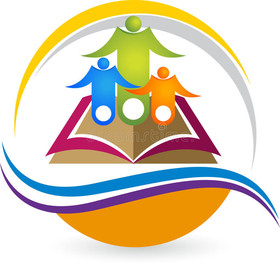 ПОЛОЖЕНИЕ краевого образовательного события«Мастерская Педагога будущего»Общие положения Настоящие Положение определяет порядок организации и проведения краевого образовательного события «Мастерская Педагога будущего» (далее-КОС), организованного в рамках деятельности краевого инновационного комплекса «Современные модели профессионального самоопределения школьников» (далее - КИК).Цель КОС - масштабирование лучших инновационных практик, апробация инструментария сопровождения и распределения инновационной деятельности КИК.	Задачи КОС:содействовать повышению престижа педагогической профессии;диссеминация инновационных педагогических практик;создать условия для психологической и практической подготовки обучающихся к выбору педагогической профессии;формировать сетевое взаимодействие с образовательными учреждениями, входящими в КИК. Организаторами КОС являются Управление образования администрации города Комсомольска-на-Амуре Хабаровского края, Муниципальное общеобразовательное учреждение средняя общеобразовательная школа № 42 г. Комсомольска-на-Амуре.Термины и определенияКраевое образовательное событие – совместное, личностно-значимая образовательная деятельность, следствием которой должно стать повышение мотивации обучающихся к педагогической профессии.Краевой инновационный комплекс – совокупность организационно взаимосвязанных инновационных образовательных организаций, представляющих собой единую систему, интегрирующую научные, технологические, информационные ресурсы для достижений целей инновационной деятельности и для совместного эффективного развития на основе удовлетворения потребностей образования в инновациях.  Проект – комплекс взаимосвязанных мероприятий, направленных на создание уникального результата в условиях временных и ресурсных ограничений. 3. Условия участия и порядок проведения	3.1. В КОС принимают участие:команды учащиеся 10-11-х «педагогических» классов, входящих в состав КИК. Команда участников состоит из 10 человек и тьютора; специалисты органов местного самоуправления, муниципальных методических служб, курирующие инновационную деятельность, руководители и заместители руководителей образовательных организаций, входящих в КИК;педагоги - члены клуба «Учитель года Хабаровского края» («Клуб Пеликанов»).3.2. Команда должна иметь единую форму или элемент единой формы (или деловой стиль). 	3.3. Краевое образовательное событие проводится 08 февраля 2019 года на базе МОУ СОШ № 42 г. Комсомольска-на-Амуре. Начало в 12.00. Заявки на участие в КОС принимаются до 16 января 2019 года на электронный адрес sch_42@mail.ru 	3.4. КОС проводится очно в три этапа. Этапы КОС: тренинг по командообразованию;мастер-классы педагогов-членов клуба «Учитель года Хабаровскогог края»защита проекта  «Педагог будущего». 3.5. Формат этапов: Тренинг по командообразованию;Формат – командообразующая игра;Регламент – не более 5 минут. Критерии оценивания: безоценочный.Мастер-классы педагогов-членов клуба «Учитель года Хабаровскогог края»Формат –пять мастер-классов;Регламент – не более 10 минут на каждый мастер-класс. Критерии оценивания: безоценочный.Проект «Педагог будущего» Формат - разработка модели  по заданной теме;Регламент – защита проектов – 4 минут.Критерии оценивания: - инновационность (новизна, оригинальность идеи, содержание);- реалистичность (четкие ожидаемые результаты проекта);- открытость и доступность предлагаемых идей;- логическая согласованность, презентационность.4. Подведение итогов	4.1. Команда набравшая наибольшее количество баллов в КОС награждается диплом победителя. 	4.2. Отмечается дипломом команда, которая лучше разработала и представила проект «Педагог будущего»; лучше презентовала бекстейдж “Я будущий учитель”.  	4.3. Остальные участники КОС получают сертификаты.	4.4. Победитель определяется в день проведения КОС. 